ПРОЕКТҠ а р а р                                                                                                                                   р е ш е н и еО деятельности Администрации сельского поселения Юмашевский сельсовет муниципального района Чекмагушевский район Республики Башкортостан в 2019 году.Заслушав доклад главы сельского поселения Юмашевский сельсовет муниципального района Чекмагушевский район    Салимгареевой Р.Х.                           «О деятельности Администрации сельского поселения Юмашевский сельсовет муниципального района Чекмагушевский район Республики Башкортостан в 2019 году», Совет  сельского поселения  Юмашевский сельсовет муниципального района Чекмагушевский район   РЕШИЛ:1. Доклад главы главы сельского поселения Юмашевский сельсовет муниципального района Чекмагушевский район    Салимгареевой Р.Х.                        «О деятельности Администрации сельского поселения Юмашевский сельсовет муниципального района Чекмагушевский район Республики Башкортостан в 2019 году» принять к сведению.2. Администрации сельского поселения Юмашевский сельсовет  и в дальнейшем строить свою деятельность в соответствии с Конституцией Российской Федерации и Республики Башкортостан, Федеральным Законом «Об общих принципах организации местного самоуправления в Российской Федерации», Указов Главы Республики Башкортостан и других законодательных актов.3. Определить приоритетными направлениями в деятельности Администрации сельского поселения Юмашевский сельсовет на 2020 год:- выполнение намеченных программ по строительству, реконструкции и ремонту объектов социально-культурного и бытового назначения, жилья, дорог, водопроводов, уличного освещения, по газификации и благоустройству населенных пунктов;- осуществление мер по дальнейшему реформированию производства, обеспечивающих финансовое оздоровление хозяйств, организаций, увеличение объёмов производства конкурентоспособной сельскохозяйственной и промышленной продукции; -принятие конкретных мер по организации военно-патриотического воспитания, физической подготовки, подготовки граждан к военной службе;- обеспечение доступной и квалифицированной медицинской помощью население сельского поселения, усилить работу физкультурно-оздоровительных и спортивных комплексов, культурно-просветительных учреждений;-осуществление действенного контроля над выполнением состояния трудовых отношений, соблюдением трудового законодательства, ликвидацией допущенной задолженности по заработной плате, проведение эффективной политики по обеспечению занятости населения;-повышение уровня организаторской работы среди населения, способствование дальнейшему развитию сферы услуг, малого бизнеса и предпринимательства, личных подворий граждан.  Глава сельского поселения:                                          Р.Х. Салимгареевас.  Юмашево«___» ______  2020 года №___ БАШҠОРТОСТАН  РЕСПУБЛИКАҺЫСАҠМАҒОШ  РАЙОНЫ муниципаль районЫНЫҢ  ЙОМАШ АУЫЛ СОВЕТЫ АУЫЛ    БИЛӘмӘҺЕ СОВЕТЫ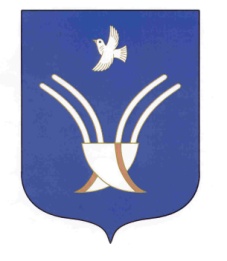 Совет сельского поселенияЮМАШЕВСКИЙ СЕЛЬСОВЕТмуниципального района Чекмагушевский район Республики Башкортостан